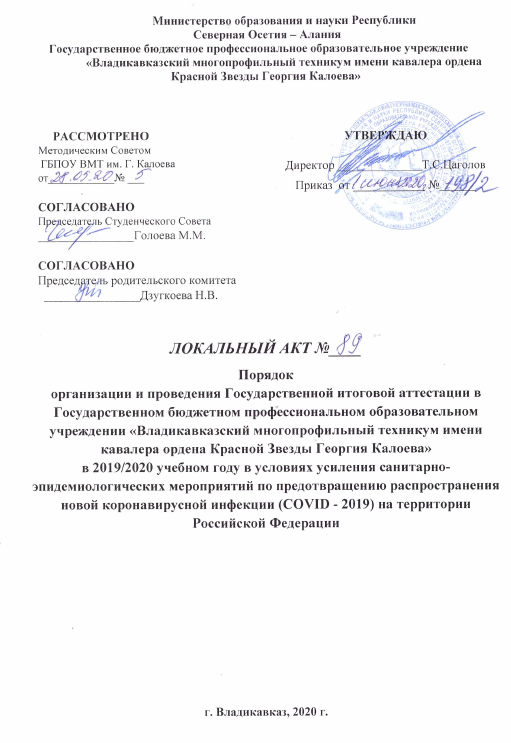 Порядок организации и проведения Государственной итоговой аттестации в ГБОУ ВМТ им. Г. Калоевав 2019/2020 учебном году в условиях усиления санитарно-эпидемиологических мероприятий по предотвращению распространения новой коронавирусной инфекции (COVID - 2019) на территории Российской ФедерацииОбщие положенияПорядок организации и проведения государственной итоговой аттестации в 2019-2020 учебном году в условиях усиления санитарно-эпидемиологических мероприятий по предотвращению распространения новой коронавирусной инфекции (COVID - 2019) разработан в соответствии с: Пунктом 2 статьи 16, пунктом 5 статьи 59 Федерального закона от 29.12.2012 №273-ФЗ «Об образовании в Российской Федерации»; Порядком применения организациями, осуществляющими образовательную деятельность, электронного обучения, дистанционных образовательных технологий при реализации образовательных программ, утвержденным приказом Министерства образования и науки Российской Федерации от 23.08.2017 №816; Письмом Министерства просвещения Российской Федерации от 02.04.2020 №ГД-121/05 «О рекомендациях по организации образовательного процесса на выпускных курсах в образовательных организациях, реализующих программы среднего профессионального образования, в условиях усиления санитарно-эпидемиологического режима»; Приказом Министерства просвещения Российской Федерации от 21.05.2020 №и257 «Об особенностях проведения государственной итоговой аттестации по образовательным программам среднего профессионального образования в 2019/20 учебном году»;Положением о государственной итоговой аттестации обучающихся государственного бюджетного профессионального образовательного учреждения «Владикавказский многопрофильный техникум», утвержденный приказом от 12.01.2018г.Положением о порядке организации выполнения выпускной практической работы и письменной экзаменационной работы государственного бюджетного профессионального образовательного учреждения «Владикавказский многопрофильный техникум», утвержденным приказом от 27.06.2016г.Порядок устанавливает процедуру и особенности проведения государственной итоговой аттестации выпускников (далее – ГИА) в условиях усиления санитарно-эпидемиологических мероприятий по предотвращению распространения новой коронавирусной инфекции (COVID - 2019)в ГБПОУ «Владикавказский многопрофильный техникум им. Г. Калоева» (далее – ВМТ, Техникум). Порядок не заменяет и не изменяет Положение о государственной итоговой аттестации обучающихся государственного бюджетного профессионального образовательного учреждения «Владикавказский многопрофильный техникум» в части:требований, предъявляемых к лицам, привлекаемых к проведению ГИА, а также к составу государственной экзаменационной комиссии (далее – ГЭК), апелляционной комиссии, порядку их формирования и общим вопросам организационной работы; требований к порядку и срокам формирования и размещения расписания государственной итоговой аттестации;требований, предъявляемых к обучающимся; оценки результатов аттестационных испытаний; формы и порядка заполнения протоколов проведения ГИА, отчетности по результатам ГИА и их дальнейшего хранения; требований к выпускным квалификационным работам (далее – ВКР), установленных Положением о выпускной квалификационной работе по образовательным программам среднего профессионального образования и Методическими рекомендациями по подготовке и защите ВКР; особенностей проведения ГИА обучающихся с ограниченными возможностями здоровья; сроков подачи и порядка рассмотрения апелляций; результатов ГИА, присвоения квалификации и выдачи диплома, а также последствий неявки или не прохождение ГИА; отчетности по итогам проведения ГИА, в том числе отчета председателя ГЭК. Исключительно с применением электронного обучения, дистанционных образовательных технологий осуществляется защита выпускной квалификационной работы, выполненной в виде:письменной экзаменационной работы, предусмотренной федеральным государственным образовательным стандартом среднего профессионального образования для выпускников, осваивающих программы подготовки квалифицированных рабочих, служащих;дипломной работы (дипломного проекта), предусмотренной федеральным государственным образовательным стандартом среднего профессионального образования для выпускников, осваивающих программы подготовки специалистов среднего звена.Основные понятия, применяемые в целях реализации Порядка: Дистанционные образовательные технологии – образовательные технологии, реализуемые с применением информационно- коммуникационных сетей при опосредованном (на расстоянии) взаимодействия обучающихся и педагогов. Видеоконференция (ВКС, видеоконференцсвязь) – технология, обеспечивающая интерактивную аудио- и видеосвязь между двумя или более пользователями, независимо от их местоположения и территориальной удаленности, позволяющая им слышать, видеть и решать общие задачи посредством инструментов для совместной работы в режиме реального времени. Видеоконференция является одной из дистанционных образовательных технологий, обеспечивающих удаленную работу ГЭК и/или обучающегося, проходящего ГИА в режиме реального времени.Порядок подготовки к защите выпускной квалификационной работы с применением дистанционных образовательных технологийГосударственная итоговая аттестация проводится в соответствии с расписанием, разрабатываемым заместителем директора по УПР и утвержденным директором Техникума. Расписание защиты ВКР направляется обучающимся, председателю, членам и секретарю не позднее 14 дней до начала защиты ВКР. ГИА с применением дистанционных образовательных технологий проводится в режиме видеоконференции. Организацию работы видеоконференций для заседаний государственных экзаменационных комиссий и техническую поддержку осуществляет технический специалист.Доступ к системе (сервису) проведения видеоконференций осуществляется посредством сети Интернет. При проведении ГИА в режиме видеоконференции применяемые технические средства и используемые помещения должны обеспечивать: возможность идентификации личности обучающегося; обзор обучающегося; качественную непрерывную видео- и аудиотрансляцию выступления обучающегося, а также вопросов и комментариев членов ГЭК; возможность демонстрации обучающимся презентационных материалов и рабочего стола компьютера во время защиты ВКР; возможность оперативного восстановления связи в случае технических сбоев каналов связи или оборудования. Оборудование для проведения видеоконференции размещенное по месту нахождения обучающегося и/или членов ГЭК, должно включать:персональный компьютер (ноутбук) с предварительно установленной программой, подключенный к сети Интернет (скорость доступа к сети Интернет – не менее 2Мбит/с); камеру, позволяющую обучающемуся и членам ГЭК видеть друг друга и обеспечивающую непрерывную трансляцию процедуры ГИА; системой вывода изображения на проектор (видеопанель); микрофон(ы), обеспечивающий передачу аудиоинформации между обучающимся и членами ГЭК.Каждый обучающийся, допущенный к процедуре защиты ВКР, должен: соблюдать требования к внешнему виду и правил поведения при общении с членами ГЭК;обеспечить передачу бумажного варианта ВКР старшему мастеру. Бумажный вариант ВКР с отзывом руководителя должен быть подписан выпускником и прошит. Старший мастер направляет ВКР рецензенту (при необходимости) для подготовки рецензии. Рецензент направляет подписанную рецензию старшему мастеру части не позднее чем за 3 календарных дня до даты защиты ВКР. Не позднее, чем за 2 календарных дня до проведения защиты ВКР старший мастер направляет электронный вариант презентации ВКР секретарю ГЭК. В случае отсутствия ВКР он информирует служебной запиской заместителя директора по УПР для принятия административного решения. Не позднее чем за один день до проведения ГИА технический специалист: обеспечивает проверку технической готовности оборудования и каналов связи, находящихся на территории колледжа; совместно с секретарями ГЭК проверяют техническую готовность обучающихся и членов ГЭК (в случае их удаленного участия в работе комиссии) с помощью тестового сеанса связи в созданном для проведения процедуры ГИА в режиме видеоконференции.Порядок защиты выпускной квалификационной работы с применением дистанционных образовательных технологийРабота членов ГЭК при защите ВКР с применением дистанционных технологий, может осуществляться в удаленном режиме. Процедура защиты ВКР в режиме видеоконференции включает в себя:открытие заседания ГЭК председателем или заместителем ГЭК;доклад обучающегося по ВКР, на который предусматривается не более 10 минут;вопросы членов ГЭК по докладу обучающегося с предоставлением права пользования своей работой при ответах;выступление руководителя ВКР, а в случае его отсутствия – заслушивание его отзыва; заслушивание текста рецензии;заключительное слово обучающегося, включающее в себя ответы на замечания руководителя ВКР и рецензента. Общее время защиты ВКР одного обучающегося не должно превышать 30 минут. Ход защиты фиксируется в протоколах заседания секретарем ГЭК.Видеоконференцсвязь проводится в следующей форме: члены государственной экзаменационной комиссии находятся в Техникуме, выпускник «дома»;за 30 минут до начала защиты ВКР технический специалист, секретарь ГЭК и обучающиеся проверяют наличие и работу технического оборудования в соответствии с требованиями, установленными Порядком;не позднее чем за 10 минут до начала заседания ГЭК обучающиеся, члены ГЭК и секретарь ГЭК должны подключиться в режим видеоконференции;Идентификация личности членов ГЭК проводится на начало видеосвязи по проведению ГИА;В начале заседания секретарь представляет обучающимся председателя и членов ГЭК. Председатель ГЭК (заместитель председателя ГЭК) в присутствии обучающихся: разъясняет процедуру прохождения защиты ВКР в дистанционной форме, включая процедуру обсуждения и порядок объявления результатов;определяет последовательность вызова для защиты студентов в соответствии с предоставленным расписанием защиты ВКР. Каждый обучающийся, допущенный к процедуре защиты ВКР, должен:присутствовать на вступительном слове председателя ГЭК; проверить подключение к системе за 10 минут до своего выступления в соответствии с озвученной председателем ГЭК последовательностью выступления;приступить к защите ВКР после прохождения идентификации личности.Идентификация личности обучающегося осуществляется путем предъявления для обозрения членам ГЭК паспорта или иного документа, удостоверяющего личность. При этом должна быть обеспечена четкая фиксация фотографии обучающегося, его фамилии, имени, отчества (при его наличии), даты и места рождения, органа, выдавшего документ, и даты его выдачи. В случае невозможности идентификации личности обучающийся отстраняется от прохождения ГИА. При этом в протокол заседания ГЭК вносится запись «не явился по неуважительной причине». В случае невыхода обучающегося на связь в течение более чем на 20 минут с начала государственного аттестационного испытания обучающийся считается не явившимся на аттестационное испытание. В случае необходимости обучающийся может получить техническую помощь у технического специалиста, обратившись к нему в оперативном порядке с описанием возникшей проблемы по электронной почте или с помощью телефонной связи. В случае технических сбоев в работе оборудования и/или канала связи во время выступления обучающегося или невыхода обучающегося на связь по уважительным причинам председатель ГЭК вправе перенести защиту ВКР на другое время в рамках этого дня или на другой день, но в установленный период работы ГЭК, о чем составляется соответствующий акт. По окончании защиты всех ВКР, внесенных в календарный график на день, члены ГЭК оценивают итоги защиты каждого обучающегося. При обсуждении оценки членами ГЭК в случае их нахождения на территории техникума видеоконференцсвязь не осуществляется. После окончания обсуждения обучающиеся возвращаются в режим видеоконференции для заслушивания результатов защиты. Оценка доводится до сведения обучающегося в день проведения защиты и вносится в протокол заседания. Отсутствие обучающегося на объявлении оценки не является нарушением процедуры проведения аттестационного испытания. Оформление протоколов ГИА ведется секретарем ГЭК. После проведения процедуры ГИА протоколы подписываются членами ГЭК. Порядок оценивания ВКР в части выполнения выпускной практической квалификационной работы, предусмотренной ФГОС СПОВыпускная квалификационная работа в части выполнения выпускной практической квалификационной работы, предусмотренной федеральным государственным образовательным стандартом среднего профессионального образования, при невозможности ее защиты с применением электронного обучения, дистанционных образовательных технологий оценивается по решению Техникума на основе:а) результатов промежуточной аттестации по профессиональным модулям образовательной программы среднего профессионального образования;б) наличия статуса победителя, призера или участника:Всероссийской олимпиады профессионального мастерства обучающихся по специальностям среднего профессионального образования 2018/19 учебного года, включенной в перечень олимпиад и иных интеллектуальных и (или) творческих конкурсов, мероприятий, направленных на развитие интеллектуальных и творческих способностей, способностей к занятиям физической культурой и спортом, интереса к научной (научно-исследовательской), инженерно-технической, изобретательской, творческой, физкультурно-спортивной деятельности, а также на пропаганду научных знаний, творческих и спортивных достижений, на 2018/19 учебный год, утвержденный приказом Министерства просвещения Российской Федерации от 9 ноября 2018г. №197 (зарегистрирован Министерством юстиции Российской Федерации 22 ноября 2018г., регистрационный № 52751), с изменениями, внесенными приказами Министерства просвещения Российской Федерации от 6 февраля 2019г. № 63 (зарегистрирован Министерством юстиции Российской Федерации 5 марта 2019г., регистрационный № 53956) и от 27 мая 2019г. № 269 (зарегистрирован Министерством юстиции Российской Федерации 18 июля 2019г., регистрационный № 55304);Всероссийской олимпиады профессионального мастерства обучающихся по специальностям среднего профессионального образования 2019/20 учебного года, включенной в перечень олимпиад и иных интеллектуальных и (или) творческих конкурсов, мероприятий, направленных на развитие интеллектуальных и творческих способностей, способностей к занятиям физической культурой и спортом, интереса к научной (научно-исследовательской), инженерно-технической, изобретательской, творческой, физкультурно-спортивной деятельности, а также на пропаганду научных знаний, творческих и спортивных достижений, на 2019/20 учебный год, утвержденный приказом Министерства просвещения Российской Федерации от 24 июля 2019г. № 390 (зарегистрирован Министерством юстиции Российской Федерации 12 сентября 2019г., регистрационный № 55890), с изменениями, внесенными приказом Министерства просвещения Российской Федерации от 27 декабря 2019г. № 737 (зарегистрирован Министерством юстиции Российской Федерации 31 января 2020г., регистрационный № 57390);в) наличия статуса победителя, призера или участника чемпионата по профессиональному мастерству среди инвалидов и лиц с ограниченными возможностями здоровья «Абилимпикс»;г) наличия статуса победителя, призера или участника чемпионата профессионального мастерства, проводимого союзом «Агентство развития профессиональных сообществ и рабочих кадров «Молодые профессионалы (Ворлдскиллс Россия)» либо международной организацией «WorldSkillsInternational».Порядок оценивания ВКР в части выполнения демонстрационного экзамена, предусмотренного ФГОС СПОВыпускная квалификационная работа в части выполнения демонстрационного экзамена, предусмотренного федеральным государственным образовательным стандартом среднего профессионального образования при невозможности их проведения с применением электронного обучения, дистанционных образовательных технологий оцениваются по решению Техникума на основе:а) результатов промежуточной аттестации по профессиональным модулям образовательной программы среднего профессионального образования с использованием механизма демонстрационного экзамена;б) наличия статуса победителя, призера или участника чемпионата профессионального мастерства, проводимого союзом «Агентство развития профессиональных сообществ и рабочих кадров «Молодые профессионалы (Ворлдскиллс Россия)» либо международной организацией «WorldSkillsInternational»;в) наличия статуса победителя, призера или участника чемпионата по профессиональному мастерству среди инвалидов и лиц с ограниченными возможностями здоровья «Абилимпикс».Порядок защиты ВКР при невозможности применения электронного обучения, дистанционных образовательных технологийПри невозможности защиты выпускных квалификационных работ, выполняемых в виде письменной экзаменационной работы или дипломной работы (дипломного проекта), с применением электронного обучения, дистанционных образовательных технологий, по решению Техникумагосударственная итоговая аттестация выпускников заменяется оценкой уровня их подготовки на основе результатов промежуточной аттестации по соответствующим учебным предметам, курсам, дисциплинам (модулям) образовательной программы среднего профессионального образования либо выпускникам предоставляется возможность пройти государственную итоговую аттестацию в дополнительные сроки, установленные образовательной организацией, без отчисления выпускников из образовательной организации.При невозможности оценки выпускных квалификационных работ в части выполнения демонстрационного экзамена по решению Техникума государственная итоговая аттестация выпускников заменяется оценкой уровня их подготовки на основе результатов промежуточной аттестации по профессиональным модулям образовательной программы среднего профессионального образования либо выпускникам предоставляется возможность пройти государственную итоговую аттестацию в дополнительные сроки, установленные образовательной организацией, без отчисления выпускников из образовательной организации.Особенности проведения ГИА обучающимся с ограниченными возможностями здоровьяДля обучающихся из числа лиц с ОВЗ ГИА проводится с учетом особенностей их психофизического развития, индивидуальных возможностей и состояния здоровья. Для таких обучающихся техникум обеспечивает выполнение следующих требований при проведении защиты ВКР:использование индивидуальной звукоусиливающей аппаратуры и, при необходимости, увеличение времени проведения защиты, но не более, чем на 30 минут;присутствие в помещении ассистента, оказывающего обучающимся с ОВЗ необходимую техническую помощь с учетом их индивидуальных особенностей (занять рабочее место, прочитать и оформить задание, общаться с председателем и членами ГЭК). При этом ассистент не имеет право оказывать помощь за рамками выполнения своих функций. В случае необходимости присутствия ассистента или выполнения иных особых условий, обучающийся подает заявление на имя заместителя директора по УПР не позднее, чем за 7 календарных дней до даты защиты ВКР. Заявление подается в произвольной письменной форме с электронной почты обучающегося на электронную почту Техникума(vmt.im.kaloeva@yandex.ru)Апелляция по результатам государственных аттестационных испытанийПо результатам государственной итоговой аттестации выпускник, участвовавший в государственной итоговой аттестации, или родитель (законный представитель) несовершеннолетнего выпускника может подать в апелляционную комиссию апелляционное заявление в электронном виде по электронной почте Техникума(vmt.im.kaloeva@yandex.ru).Апелляция по результатам защиты ВКР подается на нарушение установленной процедуры проведения данного аттестационного испытания и/или несогласие с ее результатами. Апелляция подается обучающимся по электронной почте на имя председателя апелляционной комиссии не позднее следующего рабочего дня после объявления результатов защиты ВКР на электронную почту Техникума(vmt.im.kaloeva@yandex.ru).Для рассмотрения апелляции секретарь ГЭК направляет в апелляционную комиссию по электронной почте копию протокола заседания ГЭК, заключение председателя ГЭК о соблюдении процедурных вопросов при проведении защиты ВКР, сканы (фото) иных документов, подготовленных членами ГЭК в процессе аттестационного испытания. Заседание апелляционной комиссии проводится с использованием дистанционных образовательных технологий в режиме видеоконференции.Апелляция рассматривается на заседании апелляционной комиссии, на которое приглашается обучающийся, председатель и секретарь ГЭК, в срок, не превышающий 2-х рабочих дней с момента поступления апелляции.Выпускник, подавший апелляционное заявление, имеет право с использованием дистанционных технологий и информационно-телекоммуникационных сетей опосредованно (на расстоянии) присутствовать на указанном заседании при рассмотрении апелляционного заявления. С несовершеннолетним выпускником имеет право присутствовать один из родителей (законных представителей).Обучающемуся, подавшему заявление на апелляцию по электронной почте, секретарем ГЭК сообщается ответным письмом время проведения заседания апелляционной комиссии с приложенной ссылкой на видеоконференцию. В случае не подключения обучающегося, подавшего апелляцию, к видеоконференции в течение 10 минут с установленного ответным письмом времени рассмотрения апелляции заседание апелляционной комиссии проводится в его отсутствие. Решение апелляционной комиссии оформляется протоколом и доводится до сведения подавшего апелляцию выпускника по электронной почте в течение 2-х рабочих дней со дня заседания апелляционной комиссии.